 İLÇE NORM FAZLASI KURUMLARKurumKodu SıraKurum Adı NormMevcutFazlaSözleşmeliMevcutToplamİl:IĞDIRİlçe: Branş:Tarih:1.12.2020Din Kült. ve Ahl.Bil.TUZLUCA1749635 1 Hoca Ahmet Yesevi İmam Hatip Ortaokulu 1  3  2  2 2748318 1 Gaziler Yatılı Bölge Ortaokulu 1  2  1  1 Branş Toplam: 3  3  2  5  2 KurumKodu SıraKurum Adı NormMevcutFazlaSözleşmeliMevcutToplamİl:IĞDIRİlçe: Branş:Tarih:1.12.2020İngilizceTUZLUCA1738630 1 Namık Kemal İlkokulu 0  1  1  0 2748318 1 Gaziler Yatılı Bölge Ortaokulu 2  2  0  1 Branş Toplam: 1  1  2  3  2 KurumKodu SıraKurum Adı NormMevcutFazlaSözleşmeliMevcutToplamİl:IĞDIRİlçe: Branş:Tarih:1.12.2020MüzikTUZLUCA1738674 1 Şehit Üsteğmen Hakan Özkaner Ortaokulu 0  1  1  0 Branş Toplam: 0  1  0  1  1 KurumKodu SıraKurum Adı NormMevcutFazlaSözleşmeliMevcutToplamİl:IĞDIRİlçe: Branş:Tarih:1.12.2020TürkçeTUZLUCA1737922 1 Atatürk Ortaokulu 1  3  2  2 2748318 2 Gaziler Yatılı Bölge Ortaokulu 3  4  1  2 Branş Toplam: 4  3  4  7  3 KurumKodu SıraKurum Adı NormMevcutFazlaSözleşmeliMevcutToplamİl:IĞDIRİlçe: Branş:Tarih:1.12.2020Beden EğitimiTUZLUCA1765225 1 Tuzluca Mesleki ve Teknik Anadolu Lisesi 0  1  1  0 Branş Toplam: 0  1  0  1  1 Milli Eğitim Bakanlığı Yönetim Bilgi Sistemi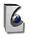 http://ilsis.meb.gov.trSayfa: 1/2 İLÇE NORM FAZLASI KURUMLARKurumKodu SıraKurum Adı NormMevcutFazlaSözleşmeliMevcutToplamİl:IĞDIRİlçe: Branş:Tarih:1.12.2020Sınıf ÖğretmenliğiTUZLUCA1746318 1 Kelekli İlkokulu 1  1  0  0 2738723 2 Doğanyurt İlkokulu 2  4  2  2 3738499 1 Aliköse İlkokulu 1  3  2  2 4706095 1 Yukarı Katırlı İlkokulu 1  2  1  1 5705652 1 Arslanlı İlkokulu 1  1  0  0 Branş Toplam: 5  5  6  11  6 KurumKodu SıraKurum Adı NormMevcutFazlaSözleşmeliMevcutToplamİl:IĞDIRİlçe: Branş:Tarih:1.12.2020Özel EğitimTUZLUCA1705928 1 Pirli İlkokulu 2  2  0  1 2748318 2 Gaziler Yatılı Bölge Ortaokulu 2  2  0  0 3737922 3 Atatürk Ortaokulu 5  5  0  2 4738724 2 Abbasgöl İlkokulu 2  2  0  0 5706078 2 Yukarı Civanlı İlkokulu 2  2  0  0 Branş Toplam: 3  0  13  13  10 KurumKodu SıraKurum Adı NormMevcutFazlaSözleşmeliMevcutToplamİl:IĞDIRİlçe: Branş:Tarih:1.12.2020Fen BilimleriTUZLUCA1749635 1 Hoca Ahmet Yesevi İmam Hatip Ortaokulu 2  2  0  1 Branş Toplam: 1  0  2  2  1 İlçe Toplam: 17  14  26  43  29 Toplam: 26  14  29  43  17 Milli Eğitim Bakanlığı Yönetim Bilgi Sistemihttp://ilsis.meb.gov.trSayfa: 2/2